PËLQIMI PËR BLERJE TË ARMËS NGA PERSONI JURIDIKSaglasnost za nabavku oružja od pravnog licaCONSENT TO ACQUIRE A WEAPON BY LEGAL ENTITY
Organi kompetent aprovon që kompanisë në vijim:Nadležni  Organ odobrava ovim da sledeća kompanijaThe competent body approves hereby that the following companyI lejohet që të blejë armës  të kategorisë:Dozvoljeno je nabaviti oružje kategorijeIs allowed to acquire a weapon  of the categoryMe kalibrin si në vijim:Sa sledećim kalibraWith the following caliber:Dhe që arma do të përdoret vetëm për qëllimet si më poshtë:I da ovo oružje može se koristiti za sledećih razlogaAnd that this weapon  can only be used for the following purposes: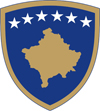 Republika e KosovësRepublika Kosovo-Republic of KosovoQeveria-Vlada-Government Ministria e Punëve të Brendshme-Ministarstvo Unutrasnjih Poslova-Ministry of Internal AffairsForma/Forma/Form  38Organi competent/ Nadležni  Organ /Competent Body/:Numri i dokumentit / Broj dokumenta / Document NumberData/ Datum /Date:Emri i kompanisëNaziv KompanijeName of the CompanyNr. i regjistrimit të BiznesitPoslovni registarski brojBusiness Register NrLloji i licensësVrsta licenceType of LicenseShoqatë e gjuetisë/ Lovačko udruženje / Hunting associationShoqatë shenjëtarie /Streljačko udruženje / Sport Shooting associationQendër trajnuese /Centar za obuku / Training CenterKPS në fushën e sigurisë personale – truprojatPKB u oblasti lične sigurnosti - telohraniteljPSC in the field of personal security - bodyguardsKPS në fushën e transportimit të mallrave të vlefshmePKB u oblasti isporuke vredne robePSC in the field of delivery of valuable goodsHulumtim shkencor /Naučno istraživanje / Scientific researchMuze /Muzej / Museum Numri i licencësBroj licenceNumber of LicenseAdresaPrebivali šte/AdresaPlace of AddressRruga dhe NumriUlica i BrojStreet and Number AdresaPrebivali šte/AdresaPlace of AddressKomunaOpštinaMunicipalityAdresaPrebivali šte/AdresaPlace of AddressKodi PostarPoštanski kodPostal CodeKategoria BKategorija BCategory BB1Armët e shkurta të zjarrit gjysmë-automatike apo përsëritësePoluautomatsko – automatsko ili repetirajuće vatreno oružjeSemi-automatic or repeating short firearms Kategoria BKategorija BCategory BB2Armë zjarri të shkurtra për një qitje, me ndezje qendroreKratko vatreno oružje sa jednim centralnim opaljenjemSingle shot short firearms with center fire percussionKategoria BKategorija BCategory BB3Armë me ndezje anësore të shkurtra për një qitje, me gjatësi të përgjithshmemë të vogël se 28 cmKratko oružje za paljenje sa strane sa jednim opaljenjem čija ukupna dužina je manja od 28 cmSingle-shot short firearms with rim fire percussion whose overall length is less than 28 cmKategoria BKategorija BCategory BB4Armë zjarri të gjata gjysmë-automatike, me arkëz dhe fole për fishekë sëbashku që mund të mbajnë më tepër se tre (3) fishekëPoluautomatsko – automatsko dugo vatreno oružje čiji šaržer i okvir mogu zajedno da drže više od tri (3) metakaSemi-automatic long firearms whose magazine and chamber can together hold more than three roundsKategoria BKategorija BCategory BB5Armë zjarri të gjata gjysmë-automatike, me arkëz dhe fole për fishekë sëbashku, që mund të pranojnë deri në tre (3) fishekë dhe mbushësi i të cilavendërrohet, përkatësisht kjo armë mundet të konvertohet, me ndihmën e veglës së rëndomtë, me ç’rast arkëzat e fishekëve mund të pranojnë më tepër se tre (3)fishekëPoluautomatsko – automatsko dugo vatreno oružje čiji šaržer i okvir mogu zajedno da drže do tri metaka, gde se šaržer i okvir mogu ukloniti ili gde mogu da se preurede, sa običnim alatkama, u oružje čiji šaržer i okvir mogu zajedno da drže do tri (3) metaka  Semi-automatic long firearms whose magazine and chamber can hold together up to three rounds, where the loading device is removable or where this can be converted, with ordinary tools, into a weapon whose magazine and chamber can together hold more than three roundsKategoria BKategorija BCategory BB6Armë zjarri e gjatë gjysmë-automatike ose me përsëritje (repetim), me tytëtë pavjaskuar të gjatë deri më 60 cmRepetirajuće i poluautomatsko dugo oružje sa neužljebljenom cevi koje ne prelazi 60 cm u dužiniRepeating and semi-automatic long firearms with smooth-bore barrels not exceeding 60 cm in lengthKategoria BKategorija BCategory BB7Armë pneumatike me energji të predhës mbi 7,5 J dhe kalibër mbi 4,5mmPneumatsko vatreno oružje sa projektilom energije preko 7,5 J i kalibrom preko 4,5 mmPneumatic firearms with projectile energy over 7,5 J and caliber over 4,5 mmKategoria CKategorija CCategory CC1Armë zjarri e gjatë me përsëritje (repetim), që nuk është përfshirë në kategorinë BRepetirajuće dugo vatreno oružje van spisak u kategoriji B6Repeating long firearms other than those listed in category B 6 Kategoria CKategorija CCategory CC2Armë zjarri e gjatë me një gjuajtje me tytë të vjaskuarDugo vatreno oružje sa jednim gađanjem sa užljebljenom ceviLong firearms with single-shot rifled barrelsKategoria CKategorija CCategory CC3Armë zjarri e gjatë gjysmë-automatike, që nuk është përfshirë në pikat B4, B5 dhe B6Poluautomatsko dugo vatreno oružje koje nije na spisku pod B4, B5 i B6Semi-automatic long firearms other than those in category B4, B5 and B6C4Armë e shkurtër zjarri me një qitje me goditje anësore, gjatësia e përgjithshme e së cilës nuk është më e vogël se 28 cmKratko vatreno oružje sa jednim gađanjem sa udarom sa strane čija ukupna dužina nije manja od 28 cmSingle-shot short firearms with rim fire percussion whose overall length is not less than 28 cmC5Armë zjarri me një qitje, e gjatë me tytë të pavjaskuarKratko vatreno oružje sa neužljebljenom ceviSingle-shot long firearms with smooth-bore barrelsC6Armët pneumatike me energji të predhës deri ne 7.5 J dhe kalibër deri 4.5 mmPneumatsko vatreno oružje sa projektilom energije do 7,5 J i kalibrom do 4,5 mmPneumatic weapons with projectile energy up to 7,5 J and caliber up to 4,5 mmC7Armë zjarri për sinjalizim me dritë dhe me zëVatreno oružje za svetlosnu i zvučnu signalizacijuFirearms for light-acoustic signalizationC8AdaptuesAdapterAdaptersKalibri i ArmësKalibar OružjaWeapon CaliberArsyet për blerjeRazlog za kupovinuReason for purchasingGjueti / Lov / HuntingArsyet për blerjeRazlog za kupovinuReason for purchasingShenjëtari / Streljaštvo / SportsArsyet për blerjeRazlog za kupovinuReason for purchasingKoleksion / Kolekcija / Collection Arsyet për blerjeRazlog za kupovinuReason for purchasingKompani e licencuar në fushën e sigurisëLicencirana kompanija u oblasti bezbednostiLicensed company in the field of securityArsyet për blerjeRazlog za kupovinuReason for purchasingHulumtim shkencor / Naučno istraživanje/ Scientific ResearchVërejtje : ky pëlqim vlen 6 muaj nga data e lëshimitOrgani kompetent ju  informon  që është e domosdoshme të bëhet regjistrimi i blerjes së armës së zjarrit brenda 15 ditëve pas blerjes.Napomena: ova saglasnost važi 6 meseca od datuma izdanjaNadležni  Organ će vas obavestiti da je neophodno da se registruje nabavljeno vatreno oružje u roku od 15 dana nakon kupovineNote: this consent is valid 6 months from the date of issuanceThe  competent  body  will  inform  you  that  it  is  mandatory to register the acquired firearm within 15 days after the purchase.NënshkrimiPotpisSignatureEmri dhe Mbiemri Ime i prezimeName and SurnameKryetari i komisionit ShqyrtuesPredsednik Odbora za razmatranjePresident of the Reviewing CommitteeInstitucioni që lëshonInstitucija koja izdajeIssuing Institution